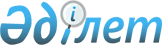 О дополнительных мерах по укреплению противопожарной защиты
объектов хозяйствования г. Алматы
					
			Утративший силу
			
			
		
					Решение акима города Алматы от 24 марта 2000 года N 302. Зарегистрировано Управлением юстиции города Алматы 28 апреля 2000 года № 122. Утратило силу постановлением акима города Алматы от 2 декабря 2004 года № 4/978      Сноска. Утратило силу постановлением акима города Алматы от 02.12.2004 № 4/978.      В условиях расширения административных границ города, роста промышленного, научного и культурного потенциала, жилищного фонда возрастает проблема своевременного предупреждения и сокращения риска возникновения пожаров, эффективной ликвидации их последствий.

      Так за 1999 год в городе произошло 993 пожара, убыток от которых составил 700 000 000 тенге, в огне погиб 31 человек. Ситуация усугубляется тем, что ведомственные пожарные части ликвидированы на 84%.

      Руководствуясь Законами Республики Казахстан "О пожарной безопасности", "Об особом статусе города Алматы", Указами Президента РК, имеющих силу Закона "О государственном предприятии", "О государственной регистрации юридических лиц", постановлением Правительства РК № 616 от 22 мая 1999 года "О внесении дополнений и изменений в некоторые решения Правительства РК", Гражданским Кодексом РК, Аким города Алматы Р Е Ш И Л:      1. Утвердить перечень организаций г. Алматы, на которых в обязательном порядке создается противопожарная служба (Приложение № 1).

      2. Государственной противопожарной службе г. Алматы (Кребаев С.Д.) информировать ежегодно о проделанной работе к 1 июля и 31 декабря 2000 года.

      3. Контроль за исполнением решения возложить на Первого заместителя Акима г. Алматы Я.Заяц.      Аким г. Алматы                 В.ХрапуновПриложение № 1

к решению Акима г.Алматы

от 24 марта 2000 года № 302 П Е Р Е Ч Е Н Ь

организаций, на которых в обязательном порядке

создается противопожарная служба      Примечание:      1. Объекты хозяйствования не вошедшие в данный перечень, а также реорганизованные и изменившие свой вид деятельности должны создать на своем предприятии противопожарную службу в соответствии с Законом Республики Казахстан "О пожарной безопасности" и постановлением Правительства Республики Казахстан от 22 мая 1999 года № 616.

      2. Количество автоцистерн и автонасосов определяется по СниП  2.04.02-84 "Водоснабжение и наружные сети и сооружения" из расчета необходимого количества воды на пожаротушение.

      3. Численность противопожарной службы определяется в каждом конкретном случае по согласованию с Государственной противопожарной службой города Алматы.

      4. Организации в области противопожарной безопасности могут обслуживаться на договорной основе с органами противопожарной службы.      Секретарь коллегии                    К.Тажиева
					© 2012. РГП на ПХВ «Институт законодательства и правовой информации Республики Казахстан» Министерства юстиции Республики Казахстан
				№ОрганизацияПомещения, нормативыВид противо- пожарной службы12341Промышленные организации:Имеющие производствен- ные помещения категории "В" площадью 700 кв.м и более, имеющие производственные помещения категории А, Б, В по взрывопожарной и пожарной опасности, шириной 60 м и болееПротивопо- жарная служба с выездной техникой1) Производственные зданияИмеющие производствен- ные помещения категории "В" площадью 700 кв.м и более, имеющие производственные помещения категории А, Б, В по взрывопожарной и пожарной опасности, шириной 60 м и болееПротивопо- жарная служба с выездной техникой- АО "Гранит" - ул.Розыбакиева,263Имеющие производствен- ные помещения категории "В" площадью 700 кв.м и более, имеющие производственные помещения категории А, Б, В по взрывопожарной и пожарной опасности, шириной 60 м и болееПротивопо- жарная служба с выездной техникой- АО "КРТЗ" - ул.Розыбакиева,247Имеющие производствен- ные помещения категории "В" площадью 700 кв.м и более, имеющие производственные помещения категории А, Б, В по взрывопожарной и пожарной опасности, шириной 60 м и болееПротивопо- жарная служба с выездной техникой- АО СП "Белкамит" - пр.Райымбека уг.ул.ЕмцоваИмеющие производствен- ные помещения категории "В" площадью 700 кв.м и более, имеющие производственные помещения категории А, Б, В по взрывопожарной и пожарной опасности, шириной 60 м и болееПротивопо- жарная служба с выездной техникой- Валяльная фабрика - ул.Казанская,2Имеющие производствен- ные помещения категории "В" площадью 700 кв.м и более, имеющие производственные помещения категории А, Б, В по взрывопожарной и пожарной опасности, шириной 60 м и болееПротивопо- жарная служба с выездной техникой- Полиграфический комбинат - ул.Макатаева,7 Имеющие производствен- ные помещения категории "В" площадью 700 кв.м и более, имеющие производственные помещения категории А, Б, В по взрывопожарной и пожарной опасности, шириной 60 м и болееПротивопо- жарная служба с выездной техникой- ПАЦТО - ул. Чаплина,71Имеющие производствен- ные помещения категории "В" площадью 700 кв.м и более, имеющие производственные помещения категории А, Б, В по взрывопожарной и пожарной опасности, шириной 60 м и болееПротивопо- жарная служба с выездной техникой- АО "Рахат" - ул. Зенкова,2-а Имеющие производствен- ные помещения категории "В" площадью 700 кв.м и более, имеющие производственные помещения категории А, Б, В по взрывопожарной и пожарной опасности, шириной 60 м и болееПротивопо- жарная служба с выездной техникой- РГЖИ "Дауыр" - пр.Достык, 2/4Имеющие производствен- ные помещения категории "В" площадью 700 кв.м и более, имеющие производственные помещения категории А, Б, В по взрывопожарной и пожарной опасности, шириной 60 м и болееПротивопо- жарная служба с выездной техникой- Завод КВОиТ - ул. Физули, 64Имеющие производствен- ные помещения категории "В" площадью 700 кв.м и более, имеющие производственные помещения категории А, Б, В по взрывопожарной и пожарной опасности, шириной 60 м и болееПротивопо- жарная служба с выездной техникой- АО "АЗТМ" - ул. Толе би,189Имеющие производствен- ные помещения категории "В" площадью 700 кв.м и более, имеющие производственные помещения категории А, Б, В по взрывопожарной и пожарной опасности, шириной 60 м и болееПротивопо- жарная служба с выездной техникой- АО "Машзавод" - ул. Макатаева, 127Имеющие производствен- ные помещения категории "В" площадью 700 кв.м и более, имеющие производственные помещения категории А, Б, В по взрывопожарной и пожарной опасности, шириной 60 м и болееПротивопо- жарная служба с выездной техникой- АО "Вагоноремонтный завод - ул.Райымбека, 209-вИмеющие производствен- ные помещения категории "В" площадью 700 кв.м и более, имеющие производственные помещения категории А, Б, В по взрывопожарной и пожарной опасности, шириной 60 м и болееПротивопо- жарная служба с выездной техникой- АО "Поршень" - пр.Райымбека, 212-аИмеющие производствен- ные помещения категории "В" площадью 700 кв.м и более, имеющие производственные помещения категории А, Б, В по взрывопожарной и пожарной опасности, шириной 60 м и болееПротивопо- жарная служба с выездной техникой- АО "Алматы клем" - ул.Толе би, 187Имеющие производствен- ные помещения категории "В" площадью 700 кв.м и более, имеющие производственные помещения категории А, Б, В по взрывопожарной и пожарной опасности, шириной 60 м и болееПротивопо- жарная служба с выездной техникой- АО "Бахус" - ул. Гоголя, 223Имеющие производствен- ные помещения категории "В" площадью 700 кв.м и более, имеющие производственные помещения категории А, Б, В по взрывопожарной и пожарной опасности, шириной 60 м и болееПротивопо- жарная служба с выездной техникой- ТОО "Алматинский чай" - ул.Гоголя, 253Имеющие производствен- ные помещения категории "В" площадью 700 кв.м и более, имеющие производственные помещения категории А, Б, В по взрывопожарной и пожарной опасности, шириной 60 м и болееПротивопо- жарная служба с выездной техникой- АО "Маргариновый завод" -      ул.Байзакова, 69Имеющие производствен- ные помещения категории "В" площадью 700 кв.м и более, имеющие производственные помещения категории А, Б, В по взрывопожарной и пожарной опасности, шириной 60 м и болееПротивопо- жарная служба с выездной техникой- АО "Дрожжевой завод" - ул.Нурмакова,1Имеющие производствен- ные помещения категории "В" площадью 700 кв.м и более, имеющие производственные помещения категории А, Б, В по взрывопожарной и пожарной опасности, шириной 60 м и болееПротивопо- жарная служба с выездной техникой- Ферментационный завод АТК -     ул.Табачнозаводская,20Имеющие производствен- ные помещения категории "В" площадью 700 кв.м и более, имеющие производственные помещения категории А, Б, В по взрывопожарной и пожарной опасности, шириной 60 м и болееПротивопо- жарная служба с выездной техникой- Трикотажная фабрика - ул.Чайковского,13Имеющие производствен- ные помещения категории "В" площадью 700 кв.м и более, имеющие производственные помещения категории А, Б, В по взрывопожарной и пожарной опасности, шириной 60 м и болееПротивопо- жарная служба с выездной техникой- Обединение "Мерей" - пр.Суюнбая,2Имеющие производствен- ные помещения категории "В" площадью 700 кв.м и более, имеющие производственные помещения категории А, Б, В по взрывопожарной и пожарной опасности, шириной 60 м и болееПротивопо- жарная служба с выездной техникой- АО МАК "Алматыгорстрой" -      ул.Рыскулова,93Имеющие производствен- ные помещения категории "В" площадью 700 кв.м и более, имеющие производственные помещения категории А, Б, В по взрывопожарной и пожарной опасности, шириной 60 м и болееПротивопо- жарная служба с выездной техникой- АО "Адако" - ул.Розовая,88Имеющие производствен- ные помещения категории "В" площадью 700 кв.м и более, имеющие производственные помещения категории А, Б, В по взрывопожарной и пожарной опасности, шириной 60 м и болееПротивопо- жарная служба с выездной техникой- АО "Кулан" - ул.Полежаева,92Имеющие производствен- ные помещения категории "В" площадью 700 кв.м и более, имеющие производственные помещения категории А, Б, В по взрывопожарной и пожарной опасности, шириной 60 м и болееПротивопо- жарная служба с выездной техникой- АО АТК "Филип Морис" - ул.Макатаева,117Имеющие производствен- ные помещения категории "В" площадью 700 кв.м и более, имеющие производственные помещения категории А, Б, В по взрывопожарной и пожарной опасности, шириной 60 м и болееПротивопо- жарная служба с выездной техникой- Пивзавод - ул.Авангардная,270Имеющие производствен- ные помещения категории "В" площадью 700 кв.м и более, имеющие производственные помещения категории А, Б, В по взрывопожарной и пожарной опасности, шириной 60 м и болееПротивопо- жарная служба с выездной техникой- АО "Даулет" - пр.Суюнбая,619Имеющие производствен- ные помещения категории "В" площадью 700 кв.м и более, имеющие производственные помещения категории А, Б, В по взрывопожарной и пожарной опасности, шириной 60 м и болееПротивопо- жарная служба с выездной техникой- СП "Папирус" - пр.Суюнбая,619Имеющие производствен- ные помещения категории "В" площадью 700 кв.м и более, имеющие производственные помещения категории А, Б, В по взрывопожарной и пожарной опасности, шириной 60 м и болееПротивопо- жарная служба с выездной техникой- "Реиз и К"Имеющие производствен- ные помещения категории "В" площадью 700 кв.м и более, имеющие производственные помещения категории А, Б, В по взрывопожарной и пожарной опасности, шириной 60 м и болееПротивопо- жарная служба с выездной техникой- АО "Станкостроительный завод" - ул. Майлина,85Имеющие производствен- ные помещения категории "В" площадью 700 кв.м и более, имеющие производственные помещения категории А, Б, В по взрывопожарной и пожарной опасности, шириной 60 м и болееПротивопо- жарная служба с выездной техникой- СП ААСЗ - Илийское шоссе, 3 кмИмеющие производствен- ные помещения категории "В" площадью 700 кв.м и более, имеющие производственные помещения категории А, Б, В по взрывопожарной и пожарной опасности, шириной 60 м и болееПротивопо- жарная служба с выездной техникой- АО "Искер" - ул. Ауэзова, 3Имеющие производствен- ные помещения категории "В" площадью 700 кв.м и более, имеющие производственные помещения категории А, Б, В по взрывопожарной и пожарной опасности, шириной 60 м и болееПротивопо- жарная служба с выездной техникой- АО "Рысты"- пр. Райымбека, 206-вИмеющие производствен- ные помещения категории "В" площадью 700 кв.м и более, имеющие производственные помещения категории А, Б, В по взрывопожарной и пожарной опасности, шириной 60 м и болееПротивопо- жарная служба с выездной техникой- АО "Ликеро-водочный завод" -  ул.Бекхожина, 15Имеющие производствен- ные помещения категории "В" площадью 700 кв.м и более, имеющие производственные помещения категории А, Б, В по взрывопожарной и пожарной опасности, шириной 60 м и болееПротивопо- жарная служба с выездной техникой2) Энергетические объекты:Независимо от площадиПротивопо- жарная служба с выездной техникойатомные электростанции, теплоэнергоцентраль, государственная районная электростанция, выездной теплоэлектростанции, техникой гидроэлектростанции и т.д.Независимо от площадиПротивопо- жарная служба с выездной техникой- Южная районная котельная -    пр.Гагарина уг. ОвчароваНезависимо от площадиПротивопо- жарная служба с выездной техникой- Юго-восточная котельная -     ул.5 Кирпичнозаводская,9Независимо от площадиПротивопо- жарная служба с выездной техникой- Котельная "Юго-западная" -    ул.Толе би восточнее ул.СаинаНезависимо от площадиПротивопо- жарная служба с выездной техникой- Котельная "Орбита" - ул.Обручева уг. ул.СаинаНезависимо от площадиПротивопо- жарная служба с выездной техникой- ТЭЦ-1 - пр.Сейфуллина,433Независимо от площадиПротивопо- жарная служба с выездной техникой3) Деревообрабатывающие, цеха по производству мебели, фанеры, древесностружечных или  древесноволокнистых плит, столярных изделий, деревянных конструкций и деталей лесопильные и так далееПомещения площадью 1500 кв.м- АО "Карагай" - ул.Ауэзова, 3Помещения площадью 1500 кв.м4) Предприятие литейного производства (чугунного, стального и цветного литья)Независимо от площадиПротивопо- жарная служба с выездной техникой- ТОО "Факс" - пр.Суюнбая,341Независимо от площадиПротивопо- жарная служба с выездной техникой- ТОО "Андра" - ул.Москвина,23аНезависимо от площадиПротивопо- жарная служба с выездной техникой- ТОО "Ардагер" - ул.Каскеленская,48Независимо от площадиПротивопо- жарная служба с выездной техникой- ТОО "Ардагер" - ул.Айтеке би,175, ул.Галилея,2Независимо от площадиПротивопо- жарная служба с выездной техникой- ТОО "Алматывторцветмет" - Илийское шоссе,1 кмНезависимо от площадиПротивопо- жарная служба с выездной техникой- ТОО "Бекон" - ул.Иркутская, 25Независимо от площадиПротивопо- жарная служба с выездной техникой- ТОО "Достар" - ул.Лесная, 88аНезависимо от площадиПротивопо- жарная служба с выездной техникой- ТОО "Береке" - ул.Торайгырова,47Независимо от площадиПротивопо- жарная служба с выездной техникой- ТОО "Калкаман" - мкр.Дорожник, 266Независимо от площадиПротивопо- жарная служба с выездной техникой- ТОО "Радар" - ул.Свободная, 9Независимо от площадиПротивопо- жарная служба с выездной техникой- АК "Кастинг-А-К" - пр.Райымбека,334Независимо от площадиПротивопо- жарная служба с выездной техникой- ТОО "Курам" - ул.Палладина,130Независимо от площадиПротивопо- жарная служба с выездной техникой- ТОО "Шапагат" - ул.Таштитова, 82Независимо от площадиПротивопо- жарная служба с выездной техникой- ТОО "Ак-Булак" - ул.Москвина,19Независимо от площадиПротивопо- жарная служба с выездной техникой- ТОО "Казвторресурсы" - ул.Майлина,25Независимо от площадиПротивопо- жарная служба с выездной техникой2Организации научно-исследовательские и финансовые банки, биржи, офисы и научно-исследовательские институтыЗдания высотой 30 м и выше от планировочной отметки полы последнего этажа независи- мо от площадиПротивопо- жарная служба с выездной техникой- АБ "Алембанк" - мкр. "Самал"Здания высотой 30 м и выше от планировочной отметки полы последнего этажа независи- мо от площадиПротивопо- жарная служба с выездной техникой3Организации торговли и общественного питания, магазины, универсамы, гастрономы, крытые рынки, базары, ярмарки, супермаркеты и др.торговые выездной предприятия и более техникойВсе двухэтажные здания с общей торговой площадью 3500 кв.мПротивопо- жарная служба с выездной техникой- Строительный рынок ТОО "Саламат" - ул.Шевченко уг. ул.РозыбакиеваВсе двухэтажные здания с общей торговой площадью 3500 кв.мПротивопо- жарная служба с выездной техникой- АО "Зангар" - пр.Аблай хана,62Все двухэтажные здания с общей торговой площадью 3500 кв.мПротивопо- жарная служба с выездной техникой- Гипермаркет "Рамстор" - мкр.Самал-2Все двухэтажные здания с общей торговой площадью 3500 кв.мПротивопо- жарная служба с выездной техникой- Детский Мир - пр.Аблай хана, 103Все двухэтажные здания с общей торговой площадью 3500 кв.мПротивопо- жарная служба с выездной техникой- Торговый центр "Ялян" - Северное полукольцоВсе двухэтажные здания с общей торговой площадью 3500 кв.мПротивопо- жарная служба с выездной техникой- АО "Береке" - ул.Жибек Жолы,53Все двухэтажные здания с общей торговой площадью 3500 кв.мПротивопо- жарная служба с выездной техникой- Универсам "Мастер-маркет" - пр.Рыскулова, 95Все двухэтажные здания с общей торговой площадью 3500 кв.мПротивопо- жарная служба с выездной техникой4Организации физкультурно- оздоровительные, спортивные, культурно-просветительные, культовые и зрелищныеНезависимо от площадиПротивопо- жарная служба без выездной техникой1) Церкви, мечети и другие культовые здания и сооруженияНезависимо от площадиПротивопо- жарная служба без выездной техникой- Исламско-Египетский Центр - пр. Аль-Фараби, 73Независимо от площадиПротивопо- жарная служба без выездной техникой- Мечеть "Айша" - мкр.Аксай-5, ул. Момыш-улы уг.ул.ЖубановаНезависимо от площадиПротивопо- жарная служба без выездной техникой- Мечеть "Музаммель" - п.Дружба, ул. Яссауи, 70Независимо от площадиПротивопо- жарная служба без выездной техникой- Мечеть "Султан Курган" -  ул.Белинского,392Независимо от площадиПротивопо- жарная служба без выездной техникой- Свято-покровский храм Русской православной церкви -  ул.Юных пионеров, 85Независимо от площадиПротивопо- жарная служба без выездной техникой- Молитвенный дом № 12 - ул.Буденного, 16Независимо от площадиПротивопо- жарная служба без выездной техникой- Библийский центр "Новая жизнь" - ул. Р.ЗоргеНезависимо от площадиПротивопо- жарная служба без выездной техникой- Дом молитвы - ул. Кубеева,30Независимо от площадиПротивопо- жарная служба без выездной техникой- Казанская церковь - ул.Халиулина,45аНезависимо от площадиПротивопо- жарная служба без выездной техникой- Мечеть - ул. Пушкина, 4Независимо от площадиПротивопо- жарная служба без выездной техникой- Вознесенский кафедральный собор - Парк 28 гвардейцев панфиловцевНезависимо от площадиПротивопо- жарная служба без выездной техникой- Католическая церковь - ул.С.Ковалевской,29Независимо от площадиПротивопо- жарная служба без выездной техникой- Мечеть мкр. ТастакНезависимо от площадиПротивопо- жарная служба без выездной техникой- Евангелийская церковь - п.Горный Гигант, ул.Маркова,18Независимо от площадиПротивопо- жарная служба без выездной техникой- Мечеть (Горный Гигант) - п.Горный Гигант, ул.Жукова,138Независимо от площадиПротивопо- жарная служба без выездной техникой2) Стадионы, ипподромыТрибуны вмести- мостью 3000 человек и болееПротивопо- жарная служба с выездной техникой- АО "Ипподром" - ул.Лесная, 10аТрибуны вмести- мостью 3000 человек и болееПротивопо- жарная служба с выездной техникой- Стадион ЦС "Динамо" - ул.Наурызбай батыра, 89Трибуны вмести- мостью 3000 человек и болееПротивопо- жарная служба с выездной техникой3) Дворцы спорта, крытые спортивные манежи, бассейны, катки, тирыКрытые спортив- ные сооружения пл. 500 кв.м и более вмести- мостью 800 чел. и болееПротивопо- жарная служба без выездной техникой- Дворец спорта им. Б.Шолака - пр.Абая,44Крытые спортив- ные сооружения пл. 500 кв.м и более вмести- мостью 800 чел. и болееПротивопо- жарная служба без выездной техникой- Спортивнй каток "Медео" - ур.МедеоКрытые спортив- ные сооружения пл. 500 кв.м и более вмести- мостью 800 чел. и болееПротивопо- жарная служба без выездной техникой4) Здания выставочных павильонов одноэтажныеНезависимо от площадиПротивопо- жарная служба без выездной техникой- КЦДС "Атакент" - ул.Тимирязева,42Независимо от площадиПротивопо- жарная служба без выездной техникой5)ТеатрыЗалы вмести- мостью 800 мест и болееПротивопо- жарная служба без выездной техникой- Гос.академ.театр драмы им.Лермонтова - пр.Абая,43Залы вмести- мостью 800 мест и болееПротивопо- жарная служба без выездной техникой- ТЮЗ - пр.Аблай хана, 38Залы вмести- мостью 800 мест и болееПротивопо- жарная служба без выездной техникой- Казахский гос.театр оперы и балета им.Абая - ул.Кабанбай батыра, 110Залы вмести- мостью 800 мест и болееПротивопо- жарная служба без выездной техникой- Гос.рес.уйгурский театр муз.комедии - ул.Наурызбай батыра, 83Залы вмести- мостью 800 мест и болееПротивопо- жарная служба без выездной техникой- Респуб.корейский театр муз.комедии - ул.Наурызбай батыра,83Залы вмести- мостью 800 мест и болееПротивопо- жарная служба без выездной техникой- Немецкий драматический театр - ул.Сатпаева,64Залы вмести- мостью 800 мест и болееПротивопо- жарная служба без выездной техникой- Гос.театр кукол - ул.Пушкина, 63/2Залы вмести- мостью 800 мест и болееПротивопо- жарная служба без выездной техникой6) Клубы, дома культуры, концертные залы, филармонииНезависимо от этажности и площади зданияПротивопо- жарная служба без выездной техникой- Дворец Республики - пр.Абая, уг.пр.ДостыкНезависимо от этажности и площади зданияПротивопо- жарная служба без выездной техникой- Центральный концертный зал -  ул.Калдаякова, 35Независимо от этажности и площади зданияПротивопо- жарная служба без выездной техникой- Дворец студентов - пр.Аль Фараби,71Независимо от этажности и площади зданияПротивопо- жарная служба без выездной техникой- ДК АХБК - ул.Шаляпина,63/2Независимо от этажности и площади зданияПротивопо- жарная служба без выездной техникой- Цирк - пр.Абая,50Независимо от этажности и площади зданияПротивопо- жарная служба без выездной техникой5Организации, Резиденции Президента, Парламента и Правительства Республики Казахстан

Административные здания Резиденции Президента, Парламента и Правительства Республики КазахстанНезависимо от этажности и площади зданияПротивопо- жарная служба с выездной техникой- Типография Парламента РК - ул.Кунаева,15Независимо от этажности и площади зданияПротивопо- жарная служба с выездной техникой- Архив Президента РК - пр.Достык,87бНезависимо от этажности и площади зданияПротивопо- жарная служба с выездной техникой- Республиканская Резиденция  Президента - ул.Фурманова,205Независимо от этажности и площади зданияПротивопо- жарная служба с выездной техникой- Резиденция Акима г.Алматы - пл.Республики,4Независимо от этажности и площади зданияПротивопо- жарная служба с выездной техникой- Здание Акимата Алматинской области - ул.Толе би,59Независимо от этажности и площади зданияПротивопо- жарная служба с выездной техникой6Организации, имеющие складские здания Независимо от размеров зани- маемой площади***1) склады для взрывчатых веществ (ВВ)Независимо от размеров зани- маемой площади***- Алматинский филиал "Шнос" (склады взр. веществ)Независимо от размеров зани- маемой площади***2) Склады одноэтажныеСкладские помещения для горючих грузов площадью 1000 кв. м и более***- СП "Алматы Кока-Кола Ботлерс" - ул. Гоголя,211Складские помещения для горючих грузов площадью 1000 кв. м и более***- LG electronics - ул. Молодежная, 2-аСкладские помещения для горючих грузов площадью 1000 кв. м и более***- ТОО "Спорттовары" - ул. БекмахановаСкладские помещения для горючих грузов площадью 1000 кв. м и более***- База "Казснабоборудования" -  ул. Домбровского,3Складские помещения для горючих грузов площадью 1000 кв. м и более***- ТОО "Торговая база" - 70 разъездСкладские помещения для горючих грузов площадью 1000 кв. м и более***- "Агрокамкор" - 70 разъездСкладские помещения для горючих грузов площадью 1000 кв. м и более***- АО "Комета" - пр. Суюнбая, 6Складские помещения для горючих грузов площадью 1000 кв. м и более***- ТОО "Эстетика" - пр. Суюнбая, 37Складские помещения для горючих грузов площадью 1000 кв. м и более***- ПТС "Казэлектроконтракт" - ул.Грибоедова,74Складские помещения для горючих грузов площадью 1000 кв. м и более***- АО "Казкультторг" - ул. Розовая, 70Складские помещения для горючих грузов площадью 1000 кв. м и более***- ТОО "Баян Аул" тупик № 146Складские помещения для горючих грузов площадью 1000 кв. м и более***- АО "Казторгоборудование" - пр. Суюнбая, 50Складские помещения для горючих грузов площадью 1000 кв. м и более***- АО "Комснабстрой" - ул. Семипалатинская, 60Складские помещения для горючих грузов площадью 1000 кв. м и более***- Склады "Юско" - ул. Семипалатинская, 50Складские помещения для горючих грузов площадью 1000 кв. м и более***- АО "Таксопарк № 3" - пр. Суюнбая, 243Складские помещения для горючих грузов площадью 1000 кв. м и более***- АР "Рама" - пр. Суюнбая, 497аСкладские помещения для горючих грузов площадью 1000 кв. м и более***- АО "Имстальком" - Илийское шоссе, 1 кмСкладские помещения для горючих грузов площадью 1000 кв. м и более***- АПК "Модуль" - пр. Суюнбая,Складские помещения для горючих грузов площадью 1000 кв. м и более***- Ehpotex indusris" - ул. Спаская, 68Складские помещения для горючих грузов площадью 1000 кв. м и более***- АО "Казмашконтракт" - пр. Суюнбая,Складские помещения для горючих грузов площадью 1000 кв. м и более***- КСМК-5 - Илийское шоссе,3 кмСкладские помещения для горючих грузов площадью 1000 кв. м и более***- АО "Агрозапчасть" - пр. Суюнбая,Складские помещения для горючих грузов площадью 1000 кв. м и более***- АО "Адиль" - ул. Панфилова, 20Складские помещения для горючих грузов площадью 1000 кв. м и более***7Организации транспорта, предназначенные для непосредственного обслуживания населения, вокзалы железнодорожный, автобусный, речной, морскойЗдание с расчетной вместимостью пассажиров более 1000 чел. в аэровокзале, аэропорту 700 чел. в железнодорожных вокзалах 600 чел. в городском аэровокзале 300 чел. в автовокзалах независимо от площади***- ЗАО "Эйр Казахстан" - ул. Закарпатская, 17Здание с расчетной вместимостью пассажиров более 1000 чел. в аэровокзале, аэропорту 700 чел. в железнодорожных вокзалах 600 чел. в городском аэровокзале 300 чел. в автовокзалах независимо от площади***- Вокзал  "Алматы-1" - ул. Станционная, 1Здание с расчетной вместимостью пассажиров более 1000 чел. в аэровокзале, аэропорту 700 чел. в железнодорожных вокзалах 600 чел. в городском аэровокзале 300 чел. в автовокзалах независимо от площади***- Вокзал "Алматы-2" - пр. Аблай хана, 1Здание с расчетной вместимостью пассажиров более 1000 чел. в аэровокзале, аэропорту 700 чел. в железнодорожных вокзалах 600 чел. в городском аэровокзале 300 чел. в автовокзалах независимо от площади***- АО "Аэропорт Алматы" - ул. Майлина, 1Здание с расчетной вместимостью пассажиров более 1000 чел. в аэровокзале, аэропорту 700 чел. в железнодорожных вокзалах 600 чел. в городском аэровокзале 300 чел. в автовокзалах независимо от площади***- Автовокзал "Саяхат" - пр. Суюнбая, 1Здание с расчетной вместимостью пассажиров более 1000 чел. в аэровокзале, аэропорту 700 чел. в железнодорожных вокзалах 600 чел. в городском аэровокзале 300 чел. в автовокзалах независимо от площади***- Центр.Междугородний автовокзал - ул. Толе би, 294Здание с расчетной вместимостью пассажиров более 1000 чел. в аэровокзале, аэропорту 700 чел. в железнодорожных вокзалах 600 чел. в городском аэровокзале 300 чел. в автовокзалах независимо от площади***- Аэровокзал - ул. Жибек Жолы, 111Здание с расчетной вместимостью пассажиров более 1000 чел. в аэровокзале, аэропорту 700 чел. в железнодорожных вокзалах 600 чел. в городском аэровокзале 300 чел. в автовокзалах независимо от площади***8Организации образования, воспитания и подготовки кадров:

Профессионально-технические и средние специальные учебные заведения, академии, университетыЗдания высотой 30 м и выше от планировочной отметки пола последнего этажа незави- симо от площади***- Каз НТУ - ул. Сатпаева, 22Здания высотой 30 м и выше от планировочной отметки пола последнего этажа незави- симо от площади***- КазГУ им. Аль-Фараби - пр. Аль Фараби, 71Здания высотой 30 м и выше от планировочной отметки пола последнего этажа незави- симо от площади***- Алматинский технологический институт - ул. Толе би, 100Здания высотой 30 м и выше от планировочной отметки пола последнего этажа незави- симо от площади***9Организации бытового обслуживанияОбщей площадью 150 кв. м и более***1) дома быта, бани, прачечные, химчистки, ателье, мастерские по ремонту бытовой техникиОбщей площадью 150 кв. м и более***- оздоровительный центр "Арасан" - ул. Тулебаева, 70Общей площадью 150 кв. м и более***- Дом быта "Асем" - ул. Пушкина, 36Общей площадью 150 кв. м и более***- АО Фабрика химчистки "Ак бота" - ул. Алимжанова, 41Общей площадью 150 кв. м и более***2) гостиницы, отели, кемпингиЗд. выс. 30 м и выше от планировочной отметки земли до отметки пола последнего этажа независимо от площади***- Отель "Рахат-Палас" - ул. Сатпаева, 29-гЗд. выс. 30 м и выше от планировочной отметки земли до отметки пола последнего этажа независимо от площади***- Отель "Анкара" - пр. Желтоксан, 181Зд. выс. 30 м и выше от планировочной отметки земли до отметки пола последнего этажа независимо от площади***- Гостиница "Казахстан" - пр. Достык, 52      Зд. выс. 30 м и выше от планировочной отметки земли до отметки пола последнего этажа независимо от площади***- Гостиница "Премьер-Алатау" - пр. Достык, 105Зд. выс. 30 м и выше от планировочной отметки земли до отметки пола последнего этажа независимо от площади***